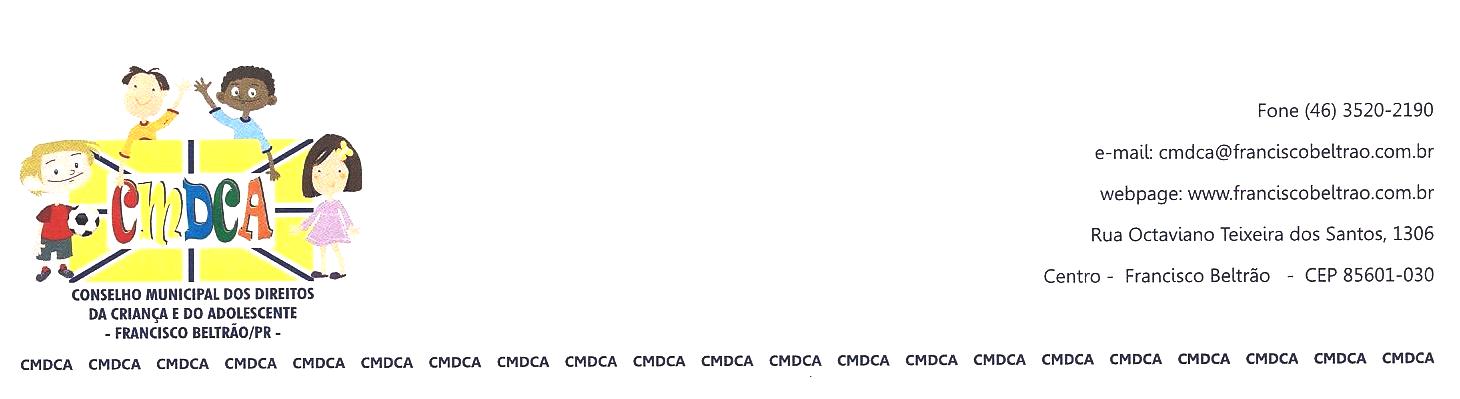 CMDCA – CONSELHO MUNICIPAL DOS DIREITOS DA CRIANÇA E DO ADOLESCENTE – FRANCISCO BELTRÃO – PRATA Nº 003/2013Aos nove dias do mês de abril de dois mil e treze, às oito horas e trinta minutos reuniram-se na sala de estudos da Assistência Social, para reunião ordinária, os Conselheiros do CMDCA – Conselho Municipal dos Direitos da Criança e do Adolescente. Estavam presentes os Conselheiros Não Governamentais: representante Clube dos Desbravadores – Antonio Ribeiro da Rosa, APAE Associação de Pais e Amigos dos Excepcionais – Luciana Kellm Borges, AMARBEM – Maria Eliza Thomé, Centro Espírita Mensageiros da Paz – Suely Sartori Pereira. Conselheiros Governamentais: Secretaria Municipal de Assistência Social Cleusa Borghezan, Secretaria Municipal de Esportes – Édio Vescovi, Escola Oficina Adelíria Meurer – Sérgio Kupkowski, Secretaria Municipal da Educação - Cláudia R. Liston Antonietti. Estavam também presentes representantes do Conselho Tutelar, do NEDDIJ – Núcleo de Estudos e Defesa dos Direitos da Criança e Juventude, presidente do COMAD Conselho Municipal Anti-Drogas Senhor João Paulo da Rocha, Senhor Cícero do AA e o Senhor Alex Somavilla do NA. A representante da Secretaria Municipal da Saúde justificou sua ausência. Dando início a reunião, eu Juliana Simionato Schmitz realizei a leitura da pauta da reunião, iniciando pela assinatura e aprovação da Ata nº 002/2013 por todos os conselheiros; leitura do Ofício 001/2013 onde a APMI solicita Atestado de Registro deste conselho, aprovado por todos os conselheiros; realizada após a leitura do memorando circular nº 028/UTPCA – Referente ao Censo do Sistema de Garantia dos Direitos da Criança e do Adolescente, o qual está passando por ajustes técnicos na programação do Sistema de CENSO SGD, o que impediu a disponibilização para o preenchimento nos sítios eletrônicos do CEDCA e SEDS no prazo antes estabelecido; A decisão de realização de um preenchimento”piloto” para testar a funcionalidade do sistema CENSO SGD, e que o prazo para preenchimento do CENSO SGD será reaberto, ficando este possivelmente para o período compreendido entre os meses de maio e junho de 2013. Na seqüencia o Senhor Presidente do COMAD João Paulo da Rocha fala da importância de ser criado o Conselho antidrogas, mas que deve ser aprovado pelo prefeito, e que seria de grande importância que tivesse uma Secretaria Municipal Anti-Drogas; que foi fechado o pró-egresso, e que essas pessoas agora devem se dirigir ao VEP – Vara de Execuções Penais, e permanecem as penas alternativas. Os senhores convidados do NA e do AA colocam um vídeos para que os conselheiros assistam, primeiro do AA, em seguida um sobre o NA, para o conhecimento, nestes vídeos todos puderam assistir a depoimentos de pessoas envolvidas e curadas do álcool e das drogas. O Sr. Alex informa que as reuniões do NA ocorrem todas as terças e domingos, e que o último domingo de cada mês a reunião é aberta para familiares e convidados; foi também sugerido a realização de palestras nas escolas municipais e estaduais, ou então buscar as crianças na escolas e levar até a sede, para então lá eles participarem. O Secretário Municipal de Esportes Édio Vescovi já está trabalhando com as crianças o esporte, e que irá incentivar e iniciar este trabalho com palestras, e o objetivo disso tudo é chegar até os pais e o restante da família através da criança, comenta o conselheiro Édio. Nada mais havendo a tratar, eu Juliana Simionato Schmitz, encerro esta reunião cujas assinaturas de presença constam no Livro de Presença do CMDCA e esta ata, após lida e aprovada, será assinada por todos.